Complementando las informaciones del Documento 3, tengo el honor de transmitir a la Conferencia, en anexo, la candidatura del:Sr. François RANCY (Francia)para el puesto de Director de la Oficina de Radiocomunicaciones (BR) de la Unión Internacional de Telecomunicaciones.	Dr. Hamadoun I. TOURÉ
	Secretario GeneralAnexo: 1Misión Permanente de Francia
ante la Oficina de las Naciones Unidas en Ginebra
Route de Pregny, 36
1292 ChambésyEl Representante Permanente AdjuntoSD/cm/5Señor Secretario General:La Misión de Francia ante la Oficina de las Naciones Unidas en Ginebra tiene el honor de presentarle, en nombre de Francia, la candidatura del Sr. François RANCY para el puesto de Director de la Oficina de Radiocomunicaciones, con miras a las elecciones que está previsto se celebren con ocasión de la Conferencia de Plenipotenciarios de la UIT, que tendrá lugar del 20 de octubre al 7 de noviembre de 2014 en Busán.Habida cuenta de las cualidades personales y profesionales y de su dilatada experiencia práctica en cargos de responsabilidad nacional e internacional en los ámbitos de la investigación, del desarrollo y de la gestión de frecuencias, un segundo mandato como Director de la Oficina de Radiocomunicaciones le permitiría proseguir su acción determinante en el seno de la UIT. Se adjunta una copia del CV del Sr. François RANCY, acompañado de una carta de presentación de la candidatura del Sr. RANCY, firmada por el Ministro de Asuntos Exteriores, así como por la Ministra Delegada para las PYME, la Innovación y la Economía Digital. Le haremos llegar cuanto antes los documentos originales.Con este motivo, le presenta el testimonio de su distinguida consideración,Ginebra, 6 de diciembre de 2013[Firmado]Thomas WAGNERUITDr. Hamadoun Touré
Avenida Giuseppe Motta
1202 GinebraLibertad – Igualdad – FraternidadRepública FrancesaParís, 26 de noviembre de 2013Asunto: 	Candidatura de François RANCY para el puesto de Director de la Oficina de 			Radiocomunicaciones de la UITSeñor Secretario General:En respuesta a su Carta Circular Nº 165 de 21 de octubre de 2013, tengo el honor de presentarle la candidatura del Sr. François RANCY al cargo de Director de la Oficina de Radiocomunicaciones de la Unión Internacional de Telecomunicaciones (UIT) con miras a las elecciones que está previsto se celebren con ocasión de la Conferencia de Plenipotenciarios de la UIT, que tendrá lugar del 20 de octubre al 7 de noviembre de 2014 en Busán (República de Corea). El Sr. RANCY posee una experiencia única en materia de reglamentación del espectro de frecuencias radioeléctricas, unánimemente reconocida cuando fue elegido en 2010 para el cargo de Director de la Oficina de Radiocomunicaciones. Desde su entrada en funciones en enero de 2011, y con arreglo a los compromisos que había adquirido antes de su elección, el Sr. RANCY se ha esforzado por responder a las expectativas de los Estados Miembros, dentro del respecto de los valores fundamentales de la Unión y en colaboración con los demás Sectores.Al tiempo que veló por el éxito de la Conferencia Mundial de Radiocomunicaciones de 2012 y mantuvo la alta calidad del trabajo realizado para la aplicación de los procedimientos reglamentarios, así como de las labores de las Comisiones de Estudio, la Oficina de Radiocomunicaciones, bajo la dirección del Sr. RANCY, amplió su contribución a los esfuerzos de los Estados Miembros en el campo de la gestión del espectro, y en particular en lo que atañe a la transición a la televisión digital y a la puesta en práctica armonizada del dividendo digital. Esta orientación se ha manifestado concretamente en el mayor apoyo prestado por la Oficina de Radiocomunicaciones a las actividades de las organizaciones regionales de telecomunicaciones.Habida cuenta de las cualidades personales y profesionales y de su dilatada experiencia práctica en cargos de responsabilidad nacional e internacional en los ámbitos de la investigación, del desarrollo y de la gestión de frecuencias, un segundo mandato como Director de la Oficina de Radiocomunicaciones le permitiría proseguir su acción determinante a la hora de responder a los desafíos a los que ha de enfrentarse la UIT en lo tocante a las frecuencias en el seno de la UIT.Con este motivo, Señor Secretario General, aprovechamos esta oportunidad para presentarle el testimonio de nuestra más alta consideración,UN PRIMER MANDATO AL SERVICIO DE LA UIT Y SUS MIEMBROS En 2010, el Sr. Rancy se comprometió, caso de que fuera elegido, a velar por que la Oficina de Radiocomunicaciones, dentro del respeto de los valores fundamentales de la UIT y en estrecha colaboración con los otros Sectores y con la Junta del Reglamento de Radiocomunicaciones, estuviera en condiciones de responder a las expectativas de las administraciones en relación con los siguientes puntos:La aplicación de los procedimientos de la UIT, la coherencia entre las bases de datos del UIT-R y la utilización efectiva del espectro, así como la ayuda a la solución de los casos de interferencia perjudicial Bajo la dirección del Sr. Rancy y continuando con los esfuerzos desplegados por su predecesor, el Sr. Timofeev, la Oficina de Radiocomunicaciones ha aplicado los procedimientos de la UIT con arreglo a los plazos reglamentarios, y se ha asegurado de reducir el número de las reservas de recursos orbitales/del espectro sin utilización real. En todas las ocasiones en que se acudió a la Junta del Reglamento de Radiocomunicaciones, ésta concluyó que la Oficina había aplicado correctamente las correspondientes disposiciones reglamentarias. Por último, la Oficina ha tomado numerosas iniciativas para facilitar la solución de los casos de interferencia perjudicial a través del diálogo con las administraciones implicadas.La asistencia a las administraciones en materia de gestión del espectro Con el impulso dado por el Sr. Rancy, y en estrecha concertación con la Oficina de Desarrollo de las Telecomunicaciones, las oficinas regionales de la UIT y las organizaciones internacionales interesadas, la Oficina de Radiocomunicaciones amplió su contribución a los esfuerzos de las administraciones y de las organizaciones regionales en el ámbito de la gestión del espectro, y en particular en lo que atañe a la transición a la televisión digital y a la puesta en práctica armonizada del dividendo digital. La adaptación de las herramientas informáticas a las necesidades de las administraciones Por iniciativa del Sr. Rancy y en estrecha concertación con el Grupo Asesor de Radiocomunicaciones, se adoptó en 2012 un plan a corto, medio y largo plazo a fin de garantizar la evolución del sistema informático de la Oficina. Además de la puesta en práctica de las decisiones de la CMR-12, la implementación de este plan permitirá a las administraciones y a la Oficina disponer de herramientas más adaptadas y más ergonómicas para la gestión cotidiana de los recursos del espectro en el plano internacional. La participación en los trabajos del Sector de Radiocomunicaciones y la difusión de sus resultados Al constatar una disparidad geográfica en la participación efectiva a los trabajos del Sector, el Sr. Rancy decidió un importante aumento del número de seminarios y talleres regionales con el apoyo de la Oficina de Desarrollo de las Telecomunicaciones, las oficinas regionales de la UIT, las organizaciones regionales y los Estados Miembros interesados, y se prestó una especial atención al formato de estos eventos con el fin de responder mejor a las expectativas de todos los miembros del Sector de Radiocomunicaciones. La transparencia en el funcionamiento de la Oficina de Radiocomunicaciones Desde el principio de su mandato, el Sr. Rancy se encargó de garantizar un estrecho diálogo con el conjunto de los Miembros de Sector, a través del Grupo Asesor de Radiocomunicaciones, y con el Consejo de la UIT, a fin de impulsar una profunda reflexión sobre los objetivos y la estructura del Plan Estratégico del Sector de Radiocomunicaciones y del de la UIT, diferenciando claramente los objetivos perseguidos, las actividades de los Sectores para alcanzarlos y los productos resultantes de dichas actividades.La gestión de los recursos de la Oficina de Radiocomunicaciones En un contexto presupuestario difícil, la gestión de los recursos efectuada por el Sr. Rancy se aseguró de que la Oficina de Radiocomunicaciones, al tiempo que mantenía el alto nivel de calidad de sus prestaciones y la motivación de su personal, propiciaba incrementos de productividad donde éstos fueran posibles y deseables. De este modo, los recursos presupuestarios utilizados por la Oficina (al margen de la Conferencia Mundial de Radiocomunicaciones y la Asamblea Mundial de Radiocomunicaciones) pudieron reducirse en más del 6 por ciento durante su primer mandato, sin comprometer la calidad del trabajo realizado. Durante este periodo, el personal de la Oficina se ha movilizado más que nunca al servicio de los Miembros de la Unión.____________________Conferencia de Plenipotenciarios (PP-14)
Busán, 20 de octubre - 7 de noviembre de 2014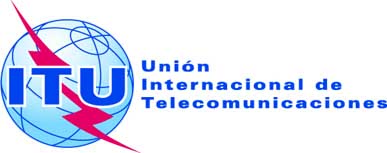 SESIÓN PLENARIADocumento 18-S6 de diciembre de 2013Original: francésNota del Secretario GeneralNota del Secretario GeneralCANDIDATURA PARA EL PUESTO DE director de la 
Oficina de Radiocomunicaciones (BR)CANDIDATURA PARA EL PUESTO DE director de la 
Oficina de Radiocomunicaciones (BR)MINISTERIO DE ASUNTOS EXTERIORESEl MinistroMINISTERIO DE LA RECUPERACIÓN ECONÓMICALa Ministra Delegada para las PYME, la Innovación y la Economía Digital[Firmado]Laurent FABIUS[Firmado]Fleur PELLERIN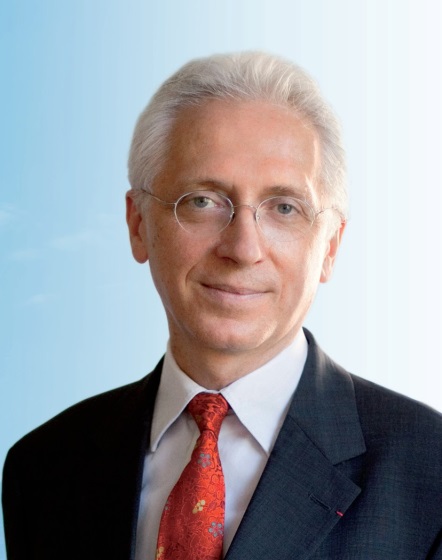 FRANÇOIS RANCYCandidato de Francia para un segundo mandato en el cargo de
Director de la Oficina de Radiocomunicaciones de la UITFRANÇOIS RANCYCandidato de Francia para un segundo mandato en el cargo de
Director de la Oficina de Radiocomunicaciones de la UITNacionalidad	FrancesaAño de nacimiento	1954Estado civil	Casado, una hijaIdiomas	Francés, inglés, español, italianoEstudios	Ingeniero diplomado de la Escuela Politécnica 	(1977) y de la Escuela Nacional Superior de 	Telecomunicaciones de París (1979)CARRERA PROFESIONAL CARRERA PROFESIONAL CARRERA PROFESIONAL CARRERA PROFESIONAL Unión Internacional de TelecomunicacionesUnión Internacional de TelecomunicacionesUnión Internacional de TelecomunicacionesUnión Internacional de TelecomunicacionesDesde el 1 de enero de 2011Director de la Oficina de Radiocomunicaciones
Director de la Oficina de Radiocomunicaciones
Director de la Oficina de Radiocomunicaciones
Agence nationale des fréquences (ANFR)Agence nationale des fréquences (ANFR)Agence nationale des fréquences (ANFR)Agence nationale des fréquences (ANFR)2004-2010Director General Director General Director General 1997-2004Director de la Planificación del Espectro y de Asuntos InternacionalesDirector de la Planificación del Espectro y de Asuntos InternacionalesDirector de la Planificación del Espectro y de Asuntos InternacionalesCentre national d’études des télécommunications (CNET, France Telecom)Centre national d’études des télécommunications (CNET, France Telecom)Centre national d’études des télécommunications (CNET, France Telecom)Centre national d’études des télécommunications (CNET, France Telecom)1994-1997Jefe de la Oficina de Frecuencias del grupo France Telecom.
Jefe de la agrupación «radiocomunicaciones y gestión de frecuencias».Jefe de la Oficina de Frecuencias del grupo France Telecom.
Jefe de la agrupación «radiocomunicaciones y gestión de frecuencias».Jefe de la Oficina de Frecuencias del grupo France Telecom.
Jefe de la agrupación «radiocomunicaciones y gestión de frecuencias».1988-1994Jefe del Departamento «sistemas radioeléctricos» del Grupo «sistemas de telecomunicaciones por satélite».Jefe del Departamento «sistemas radioeléctricos» del Grupo «sistemas de telecomunicaciones por satélite».Jefe del Departamento «sistemas radioeléctricos» del Grupo «sistemas de telecomunicaciones por satélite».1979-1988Ingeniero de sistemas, responsable de la concepción de sistemas de comunicación espacial y de su coordinación de frecuencia. Representante de Francia en el Comité Técnico de Intelsat.Ingeniero de sistemas, responsable de la concepción de sistemas de comunicación espacial y de su coordinación de frecuencia. Representante de Francia en el Comité Técnico de Intelsat.Ingeniero de sistemas, responsable de la concepción de sistemas de comunicación espacial y de su coordinación de frecuencia. Representante de Francia en el Comité Técnico de Intelsat.DISTINCIONESMedalla de plata de la UIT (2007)Chevalier de la Légion d'honneur (1998)Chevalier de l'Ordre national du mérite (1992)Medalla de plata de la UIT (2007)Chevalier de la Légion d'honneur (1998)Chevalier de l'Ordre national du mérite (1992)Medalla de plata de la UIT (2007)Chevalier de la Légion d'honneur (1998)Chevalier de l'Ordre national du mérite (1992)